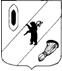 КОНТРОЛЬНО-СЧЕТНАЯ КОМИССИЯ ГАВРИЛОВ-ЯМСКОГО МУНИЦИПАЛЬНОГО РАЙОНА                                    152240, Ярославская область, г. Гаврилов-Ям, ул. Советская, д. 51___________________________________________________________________________________       Заключение Контрольно-счётной комиссии  Гаврилов-Ямского  муниципального района на проект решения Муниципального Совета Великосельского  сельского поселения «Об исполнении бюджета   Великосельского сельского поселения  за 2014 год»1.Общие положения      Заключение Контрольно-счетной комиссии  Гаврилов-Ямского МР (далее – Контрольно-счётная комиссия) на отчёт об исполнении бюджета Великосельского сельского поселения за 2014 год подготовлено в соответствии с Бюджетным Кодексом Российской Федерации, положением о Контрольно-счётной комиссии Гаврилов-Ямского  МР, на основании Соглашения о передаче Контрольно-счётной комиссии Гаврилов-Ямского МР части полномочий контрольно-счетного органа Великосельского СП по осуществлению внешнего муниципального финансового контроля.     Отчет об исполнении бюджета поселения за 2014 год представлен в Контрольно-счётную комиссию 31 марта 2015 года, что соответствует срокам, установленным в статье 264.4. Бюджетного Кодекса РФ.      Целью подготовки заключения является определение полноты поступления доходов и иных платежей в местный бюджет, привлечения и погашения источников финансирования дефицита местного бюджета, фактического расходования средств поселенческого бюджета по сравнению с показателями, утвержденными решением о бюджете поселения по объему и структуре, а также установление законности, целевого назначения и эффективности финансирования и использования средств поселенческого бюджета в 2014 году.       Одновременно с отчётом об исполнении бюджета поселения в Контрольно-счётную комиссию представлена следующая документация:- пояснительная записка об исполнении бюджета поселения;- Отчет об исполнении резервного фонда поселения,- справка о дебиторской и кредиторской задолженности.      Анализируя Положение о бюджетном процессе в Великосельском   сельском поселении, утвержденного Решением Муниципального совета Великосельского сельского поселения 29 апреля 2014 г. № 7 следует отметить следующее:- в связи с изменением бюджетного законодательства  не внесены  изменения и дополнения в Положение о бюджетном процессе в Великосельском сельском поселении, утвержденным Решением Муниципального совета Великосельского сельского поселения 29 апреля 2014 №  7 в статьи 5,7 и др.       Следует так же отметить, что в нарушение ст.47 Бюджетного кодекса РФ в отчете за 2014 год термин «собственные доходы» трактуется Администрацией Великосельского сельского поселения  как сумма налоговых и неналоговых доходов.      В нарушении статьи 264.6 Бюджетного кодекса, пункта 4 статьи 52 Положения о бюджетном процессе в Великосельском  сельском поселении, утвержденным Решением Муниципального совета Великосельского  сельского поселения 29 апреля  2014 №  7 в Решении об исполнении бюджета не указан объем дефицита (профицита) бюджета  сельского поселения.2. Анализ годовой бюджетной отчетности        По итогам анализа представленной администрацией Великосельского  СП бюджетной отчётности за 2014 год можно сделать вывод о ее соответствии по составу, структуре и заполнению (содержанию) требованиям ст. 264.1. БК РФ, Инструкции о порядке составления и представления годовой, квартальной и месячной отчетности об исполнении бюджетов бюджетной системы РФ, утверждённой приказом Минфина РФ   утверждённой приказом Минфина РФ 28.12.2010 № 191 н (с измен. от 29.12.2011 № 191 н, от 26.10.2012г.)    Анализ представленной бюджетной отчетности в сравнении с отчетом об исполнении бюджета главного распорядителя средств бюджета, главного администратора доходов и источников финансирования дефицита бюджета  на отчётный год (в последней редакции) и проектом решения об исполнении бюджета поселения за 2014 год представлен в Приложениях  1и 2  к данному заключению.      Как видно из таблиц, плановые показатели, указанные в отчете об исполнении бюджета главного распорядителя средств бюджета, главного администратора доходов и источников финансирования дефицита бюджета – администрации Великосельского СП, соответствуют показателям решения Муниципального Великосельского СП о бюджете поселения на 2014 год, с учетом внесенных в него изменений, и рассматриваемого проекта решения.Также следует отметить соответствие показателей исполнения бюджета поселения, представленных в проекте решения, показателям исполнения бюджета, представленным в бюджетной отчетности, а также данным о поступлении и выбытии средств бюджета поселения согласно отчету территориального органа федерального казначейства (ф. 0503151).3. Общие итоги исполнения  бюджета поселения     Решением Муниципального Совета Великосельского сельского поселения  «О бюджете Великосельского сельского поселения на 2014 год и плановый период 2015 и 2016 годов» 19 декабря 2013 № 30 первоначальные бюджетные назначения были утверждены:доходы  в объеме 22 777 400,00 руб., расходы в сумме 22 777 400,00 руб.       В первоначальной редакции доходная и расходная части бюджета были сбалансированы.     Согласно показателям уточненной сводной бюджетной росписи доходы составляют  26 572 706,0 тыс. руб., расходы – 27 990 683,0 тыс. руб., дефицит – 1 417 977,0 тыс. руб. Утверждено Решением Муниципального Совета Великосельского сельского поселения от 22 декабря 2014 года № 14 «О внесении изменений в     Решение Муниципального Совета Великосельского сельского поселения  «О бюджете Великосельского сельского поселения на 2014 год и плановый период 2015 и 2016 годов» 19 декабря 2013 № 30.     Внесенные изменения в бюджетные назначения обусловлены в основном дополнительным получением межбюджетных трансфертов и  необходимостью отражения в доходной и расходной части бюджета поселения средств, полученных в виде:- прочие субсидии – 1640,9 тыс. руб.,- субсидии на обеспечение мероприятий по переселению граждан из аварийного жилищного фонда  - 3 976,5 тыс. руб.     В отчетном году в ходе корректировок бюджетных назначений произошло существенное увеличение запланированных объемов финансирования по следующим разделами,  подразделам функциональной классификации расходов:- «Коммунальное хозяйство» - на 980,0 тыс. руб.,-«Жилищное хозяйство» - на 5278,0 тыс. руб.,- «Благоустройство» - на 433,0 тыс. руб.,- «Общегосударственные вопросы» - на 532,0 тыс. руб.,  Более подробно указанные выше изменения плановых показателей по доходам и расходам бюджета поселения отражены в Приложениях 3и 4.    Исполнение по доходам за 2014 год составило – 27 732,6 тыс. руб. или 104,0% уточненных годовых назначений, расходы – 27 605,8 руб. или 99,0% уточненных годовых ассигнований. (Таблица 1).    За 2014 год местный бюджет исполнен с профицитом в размере 127,0тыс. рублей.                                                                                                                   Таблица 1Общие итоги исполнения  бюджета 4. Исполнение бюджета по доходам           Исполнение доходной части бюджета за 2014 год составило 27 733,0 тыс. рублей или 104,0% от плановых назначений.     Основными источниками поступлений в бюджет поселения стали  безвозмездные поступления  - 65,9 % от всех доходов бюджета или 18276 ,00  тыс. рублей, что составляет  98,9% от плановых назначений.    Доля собственных доходов  без учета безвозмездных поступлений составила  -  34,1% от всех доходов бюджета или  9457,0 тыс. рублей, что составляет  116,9 % от плановых назначений.     Доля налоговых доходов составила  32,3% или 8958,0 тыс. руб., неналоговых доходов – 1,8% или 499,0 тыс. руб.    Динамика поступления доходов в бюджет  сельского поселения в 2013-2014 годах представлены в Приложении № 3 к заключению.         В целом поступление доходов поселения по сравнению с 2013 годом увеличилось  на 2 32 ,00  тыс. рублей или 0,8 %, в том числе:- налоговые доходы возросли  на 40,1 % или на 2564,0 тыс. рублей. - неналоговые доходы уменьшились на 22,5% или на 147,0 тыс. рублей. - безвозмездные поступления уменьшились на 2185,0 тыс. руб. или на 10,7%.    Сравнивая структуру доходов бюджета поселения в 2014 году с 2013 годом можно отметить следующее:-  поступление акцизов в сумме 1371,0 тыс. руб.,- увеличение поступления налога на имущество физических лиц – на 20,7% или  на 422,0 тыс. руб.,-  уменьшение доходов, получаемых от продажи  земельных участков на 67,0 % или на 136,0 тыс. рублей, - уменьшение   безвозмездных поступлений 10,7% или на 2185,0 тыс. рублей.      Более подробная информация об  исполнении доходов бюджета  сельского поселения в 2014 году и динамика их поступления представлены в  Приложении  № 3 к заключению.  4.1. Налоговые доходыНалоговые доходы за 2014 год составили наибольший удельный вес собственных доходов поселения без учета безвозмездных поступлений - 94,7 %. Процент исполнения от плановых назначений составил 118,0% или  8958,00 тыс. руб.        Основными видами налоговых доходов поселения являются налог на имущество, акцизы  и налог на доходы физических лиц.         Поступления НДФЛ в 2014 году составили  114,2% от плановых назначений или 2454,0 тыс. рублей.          Налог на имущество физических лиц исполнен в отчетном году  на 102,9% и составил 631,0 тыс. рублей.   -  Земельный налог в 2014 году исполнен на 129,7% и в сумме составил 4,5 тыс. рублей.4.2. Неналоговые доходы.    Неналоговые доходы в 2014 году составили 499,0 тыс. рублей, что оставило 100,2 % от плановых назначений.     Поступления арендной платы за земельные участки составили 397,0 тыс. руб. или 100,8% от плановых назначений.     Доходы от продажи земельных участков исполнены на 98,5% и составляют 67,0 тыс. рублей. 4.3. Безвозмездные поступления       Общий объем безвозмездных поступлений в бюджет поселения в 2014 году составил 18 276,0 тыс. рублей или 98,9% от плана, в том числе:- дотации в сумме 9042,00 тыс.руб. – 100% от плана;- субсидии в сумме 8195,0 тыс. руб. – 97,5% от плана;- субвенции в сумме 191 ,00тыс. руб. – 100,00% от плана;- иные межбюджетные трансферты в сумме 848 ,00 тыс. руб. – 99,6% от плана,   Безвозмездные поступления в 2014 году можно характеризовать получением:- субсидии по переселению граждан из аварийного жилья –  3976,0 тыс. руб., а также получением - дотаций в сумме 9042 ,00 тыс.руб.,  - субсидии на строительство и модернизацию автомобильных дорог общего пользования, в том числе дорого в поселениях в сумме 1894 ,0 тыс. руб.        Более подробная информация предоставлена в Приложении № 3 к данному заключению. При анализе приложений 1-7 к проекту решения Контрольно-счётной комиссией выявлены следующие неточности в применении бюджетной классификации (в редакции действующего в 2014 году приказа МинФина РФ от 01.07.2013 № 65н «Об утверждении Указаний о порядке применения бюджетной классификации Российской Федерации»):1.	Неверное указание наименования  кодов вида доходов бюджетной классификации. Следует указать:000.1.03.00.000.00.0000.000- НАЛОГИ НА ТОВАРЫ (РАБОТЫ, УСЛУГИ), РЕАЛИЗУЕМЫЕ НА ТЕРРИТОРИИ РОССИЙСКОЙ ФЕДЕРАЦИИ000.1.03.02.000.01.0000.110 - Акцизы по подакцизным товарам (продукции), производимым на территории Российской Федерации2. Неверное указание кода бюджетной классификации. Следует указать:857 1 13 01995 10 0000 130 - прочие доходы от оказания платных услуг (работ) получателями средств бюджетов поселений, вместо 857  113 01995;3. Коды бюджетной классификации должны указываться по порядку (857 113 00000 00 0000 000, 868 1 14 00000 00 0000 000).4. В Приложении 1 к проекту Решения  не указаны суммы плановых бюджетных назначений на 2014 год и суммы исполнения за 2014 год по видам и подвидам субсидий5. В приложении 2 допущены неточности в наименовании разделов. Ниже приведены требуемые изменения:- 1000 – Социальная политика.5. Исполнение расходной части бюджета    Согласно представленному проекту решения расходная часть бюджета  сельского поселения в 2014 году установлена в сумме  27 991,0 тыс. рублей, исполнена в сумме  27 606,0 тыс.рублей, что составило 99,0% плановых назначений.     При этом бюджет поселения исполнен с профицитом в размере 127,0 тыс. рублей.      В сравнении с 2013 годом расходы бюджета поселения увеличились на 2045 ,0 тыс. рублей или на 8,0%.               В соответствии с Федеральным законом от 07.05.2013 № 104-ФЗ «О внесении изменений в Бюджетный кодекс Российской Федерации и отдельные законодательные акты Российской Федерации в связи с совершенствованием бюджетного процесса» расходная часть бюджета  сельского поселения на 2014 – 2016 годы сформирована в рамках муниципальных программ Великосельского сельского поселения (далее – программы).     Согласно приложению 3 к проекту бюджета об исполнении  «Расходы бюджета Великосельского сельского поселения по целевым статьям (государственным программам и непрограммным направлениям деятельности) и группам видов расходов классификации расходов бюджетов Российской Федерации на 2014 год» программная часть бюджета поселения  на 2014 год запланирована в сумме 23 296,5 руб., что составляет  83,2 % от всех расходов бюджета поселения  и состоит из 6 (шести) муниципальных программ Великосельского сельского поселения.              При сравнительном анализе Перечня утвержденных муниципальных программ и программ, включенных в Приложение  3 к проекту бюджета расхождений не установлено.    Контрольно-счетная комиссия отмечает, что в Великосельском сельском поселении функционирует 6 муниципальных программ, запланировано на их реализацию в 2014 году – 23 296,5,0 тыс. рублей; исполнено  – 22 912,3 тыс. рублей или  98,3% к годовым назначениям.Отмечается низкое исполнение по муниципальным программам:1. МП «Обеспечение доступным и комфортабельным жильем населения Великосельского сельского поселения» -96,9%,2. МП «Развитие культуры в Великосельском сельском поселении» - 99,6%,3.МП «Обеспечение качественными коммунальными услугами населения Великосельского сельского поселения» - 99,0%,4. МП «Развитие дорожного хозяйства в Великосельском сельском поселении» - 97,3%.100% исполнение за 2014 год достигнуто только по 2-м программам:1.МП « Защита населения и территории Великосельского сельского поселения от чрезвычайных ситуаций, обеспечение пожарной безопасности и безопасности людей на водных объектах»,2. МП «Создание условий для эффективного управления муниципальными финансами в Великосельском сельском поселении».       Распределение расходов бюджета по направлениям в 2013 и 2014 годах отражено в Таблице № 2 (в целях достижения сопоставимости, межбюджетные трансферты, предоставленные бюджету сельского поселения в 2014 году, выделены в единый раздел).                                                                                                Таблица № 2     Результаты анализа свидетельствуют, что средства бюджета  поселения в 2014 году расходовались в основном по  четырем направлениям.    Наибольший удельный вес расходов по разделу  0500 «Жилищно-коммунальное хозяйство» составили  11 228,0 тыс. рублей, что соответствует 40,7%  в структуре общих расходов.По подразделу «Жилищное хозяйство» - 5777,0 тыс. руб., отражены расходы по строительству многоквартирного жилого дома.По подразделу «Коммунальное хозяйство» -1875 ,0 тыс. руб., По подразделу « Благоустройство» - 3576,0 тыс. руб. отражены расходы по содержанию и благоустройству территории поселения.Годовые ассигнования по разделу «Культура и кинематография» - 19,5% или 5370,0 тыс.руб.      Годовые ассигнования по разделу 0100 «Общегосударственные вопросы» составили – 20,5%  или 5669,0 тыс.руб., в т.ч. на функционирование местной администрации 3765,0 тыс. рублей,     Также на территории поселения выполнялись мероприятия по разделу «Национальная экономика» - 14,2% - 3921 ,0тыс. рублей,  а именно: -  дорожное хозяйство – 3891,0 тыс. руб.       Исполнение плановых назначений достигнуто по направлениям:- Общегосударственные вопросы – 5569,0 – 100,0%,- Национальная оборона – 191,0 тыс.руб. – 100,00%,-  Национальная безопасность и правоохранительная деятельность – 404,0 тыс. руб. – 100,0 % ,- окружающая среда- 10,00 тыс. руб. – 100,0%,- Образование – 38,0 тыс.руб. – 100,00 %,- физическая культура и спорт –  17,0тыс. руб. – 100,00%.      Наиболее низкое исполнение бюджетных назначений сложилось по следующим направлениям:-  Социальная политика – 757,0 тыс. руб. – 78,9%.   Не исполнены бюджетные назначения по следующим разделам:- жилищно-коммунальное хозяйство – 99,5%,- Национальная экономика – 97,3%,- Культура , кинематография -99,6%.   Подробное описание расходов средств бюджета  сельского поселения отражено в Приложении № 4 к данному заключению и в пояснительной записке к проекту решения.       Постановлением правительства Ярославской области от 24.09.2008г. № 512-п (в ред. действующей в отчетном году) норматив расходов на содержание органов местного самоуправления Великосельского сельского поселения на 2014 год был установлен 4781,0 тыс. рублей.      Фактические расходы на содержание органов местного самоуправления за 2014 год сложились в сумме  4680,0 тыс. рублей, что не превышает установленный норматив.	   Контрольно-счетная комиссия отмечает, что в связи с тем, что расходная часть бюджета  сельского поселения на 2014 – 2016 годы сформирована в рамках муниципальных программ , в Пояснительной записке расходы бюджета следует объяснять в разрезе муниципальных программ. 6. Анализ сведений,  представленных одновременно с отчётом об исполнении  бюджета сельского поселения за  2014 год6.1. Информация о расходовании резервного фонда  Расходование средств резервного фонда за 2014 год  осуществлялось в соответствие с Положением о порядке расходования средств резервного фонда Администрации Великосельского сельского поселения, утвержденного Решением Муниципального Совета Великосельского сельского поселения от 21.02.2008 г. № 8 и составило  27 611,20 руб. при плане 27 611,20 руб. что составило 100,0% от плановых назначений. Средства фонда расходовались в основном на оказание материальной помощи и приобретение сувениров социальным слоям населения.Согласно отчёту,  расходы, произведенные  из резервного фонда Администрации поселения,  составляют   0,1% от общего объема исполненных расходов бюджета, что не превышает  предельного размера, установленного ст.81 Бюджетного кодекса РФ (не более 3% общего объёма расходов бюджета района).Расходование средств резервного фонда, в соответствии с утвержденным порядком  производилось  в 2014 году на основании постановлений Администрации сельского поселения. Следует отметить, что расходование средств резервного фонда Администрации сельского поселения на оплату ежегодных взносов в Ассоциацию сельских поселений в сумме 10 710,70 рублей не носит непредвиденного характера, тем самым не отвечает требованиям пункта 4 статьи 81 Бюджетного кодекса РФ.  6.2 Отчет по источникам внутреннего финансирования дефицита бюджета поселения, о состоянии муниципального долга поселения на 01.01.2015 года      Решением Муниципального Совета Великосельского сельского поселения  «О бюджете Великосельского сельского поселения на 2014 год и на плановый период 2015 и 2016 годов» 19 декабря 2013 № 30 доходы местного  бюджета утверждены в объеме 22 777 400,00 руб., расходы в сумме 22 777 400,00 руб. Дефицит  в размере 0 руб.        Источником внутреннего финансирования дефицита бюджета в течение  2014 года служили остатки денежных средств бюджета поселения. По итогам  2014 года бюджет исполнен с профицитом в 127,0 тыс. руб.       Свободный остаток средств бюджета на счете Федерального казначейства 40201 (40204) по состоянию на 31.12.2014г.  составил 1 588 803,45 рублей.Кредитные ресурсы в 2014 году не привлекались, муниципальные гарантии не предоставлялись.       6.3.  Справка о дебиторской и кредиторской задолженности      По состоянию на 01 января 2015 года: Дебиторская задолженность составила  - 8 8 тыс. рублей.Кредиторская задолженность сельского поселения составила  - 45,2  тыс. рублей, из которой задолженность ОАО «ЯСК» - 44,9 тыс. руб.Вся задолженность является текущей.Выводы:Представленный  проект решения Муниципального Совета  Великосельского сельского поселения «Об исполнении бюджета Великосельского  СП за 2014 год» в целом соответствует требованиям Бюджетного Кодекса РФ.В 2014 году бюджетный план по поступлению доходов исполнен на 104,0%, в том числе по собственным доходам без учета безвозмездных поступлений на 116,9% .Доходы бюджета по безвозмездным поступлениям от вышестоящих бюджетов бюджетной системы РФ  - 18 276,0 тыс. руб., что составило 65,9% от всех доходов бюджета сельского поселения. Анализ исполнения доходной части бюджета показал, что Великосельское сельское поселение не располагает реальными возможностями за счет собственных средств формировать бюджет, обеспечивая выполнение вопросов местного значения.Расходы бюджета  Великосельского сельского поселения исполнены в размере 27 606,0 тыс.руб.  или на 99,0% бюджетных назначений.По итогам года сложился профицит в размере 127,0 тыс.рублей. Расходы, произведенные  из резервного фонда сельского поселения,  составляют   0,1 % от общего объема исполненных расходов бюджета, что не превышает  предельного размера, установленного ст.81 Бюджетного кодекса РФ.Расходование средств резервного фонда Администрации сельского поселения на оплату ежегодных взносов в Ассоциацию сельских поселений в сумме 10 710,00 рублей не носит непредвиденного характера, тем самым не отвечает требованиям пункта 4 статьи 81 Бюджетного кодекса РФ.  Имеются случаи несоблюдения требований Указаний о порядке применения бюджетной классификации  (в редакции действующего в 2014 году приказа МинФина РФ от 01.07.2013 № 65н «Об утверждении Указаний о порядке применения бюджетной классификации Российской Федерации») в части указания кодов бюджетной классификации по доходам.  В связи с изменением бюджетного законодательства  не внесены  изменения и дополнения в Положение о бюджетном процессе в Великосельском сельском поселении, утвержденным Решением Муниципального совета Великосельского сельского поселения 29 апреля 2014 №  7.В нарушении статьи 264.6 Бюджетного кодекса, пункта 4 статьи 52 Положения о бюджетном процессе в Великосельском  сельском поселении, утвержденным Решением Муниципального совета Великосельского  сельского поселения 29 апреля  2014 №  7 в Решении об исполнении бюджета не указан объем дефицита (профицита) бюджета  сельского поселения. Контрольно-счетная комиссия Гаврилов-Ямского муниципального района рекомендует проект решения Муниципального Совета Великосельского сельского поселения « Об исполнении бюджета Великосельского СП за 2014 год» к принятию с учетом изложенных в настоящем заключении замечаний и предложений.Председатель Контрольно-счетной комиссииГаврилов-Ямского муниципального района	            Е.Р. БурдоваОзнакомлены:Показатели2014 год2014 год2014 годПоказателиУточненный план на 2014 год, руб.Исполненоза  2014 год,  руб.Исполнено к уточненному плану, %Доходы26 572,727 732,9104,0Расходы27 990,627 605,899,0Дефицит / профицит- 1 417,9+127,0Наименование раздела расходовНаименование раздела расходовПроект решения об исполнении бюджета поселения за 2014 годПроект решения об исполнении бюджета поселения за 2014 годИсполнениеза 2013 годИсполнениеза 2013 годНаименование раздела расходовНаименование раздела расходовтыс. руб.%тыс. руб.% Общегосударственные вопросы5 669,05 669,020,5%4 840,018,94%Национальная оборона191,0191,00,7%187,00,73%Национальная безопасность и правоохранительная деятельность404,0404,01,5%437,01,71%Национальная экономика3 921,03 921,014,2%3 084,012,07%Жилищно-коммунальное хозяйство11 228,011 228,040,7%9 241,036,15%Окружающая среда10,010,00,0%0,00%Образование38,038,00,1%38,00,15%Культура, кинематография5 370,05 370,019,5%5 593,021,88%Социальная политика757,0757,02,7%2 116,08,28%Физическая культура и спорт17,017,00,1%24,00,09%Межбюджетные трансферты1,01,00,0%1,00,00%ВСЕГО РАСХОДОВ:27 606,027 606,0100,0%25 561,0100,00%